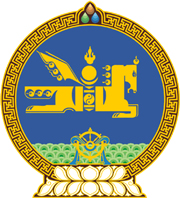 МОНГОЛ УЛСЫН ХУУЛЬ2017 оны 04 сарын 14 өдөр                                                                  Төрийн ордон, Улаанбаатар хотЗАСГИЙН ГАЗРЫН ТУСГАЙ САНГИЙН ТУХАЙ ХУУЛЬД НЭМЭЛТ, ӨӨРЧЛӨЛТ ОРУУЛАХ ТУХАЙ ХУУЛЬД ӨӨРЧЛӨЛТ 
ОРУУЛАХ ТУХАЙ 	1 дүгээр зүйл.2016 оны 02 дугаар сарын 05-ны өдөр баталсан Засгийн газрын тусгай сангийн тухай хуульд нэмэлт, өөрчлөлт оруулах тухай хуулийн 4 дүгээр зүйлийн “2020” гэснийг “2024” гэж өөрчилсүгэй. 		МОНГОЛ УЛСЫН 		ИХ ХУРЛЫН ДАРГА					М.ЭНХБОЛД